Контрольная работа по технологии за (1 четверть) 7 классФ.И. _______________________________________________________________1) Назовите 3 вида освещения: ___________________________________________2) Основные типы ламп: а) накаливанияб) люминесцентные в) светодиодныег) галогенная3) Назовите проводник в лампе накаливания _______________________________4) Дайте определение Светильники – это __________________________________________________________________________________________________________________5) Перечислите виды светильников, которые вы знаете: ____________________________________________________________________________6) Выделите правильные ответы: Типы освещения: а) общее; б) местное; в) локальное; г) направленное; д) декоративное; е) смешанное7) Какой вариант соответствует принципу симметрии: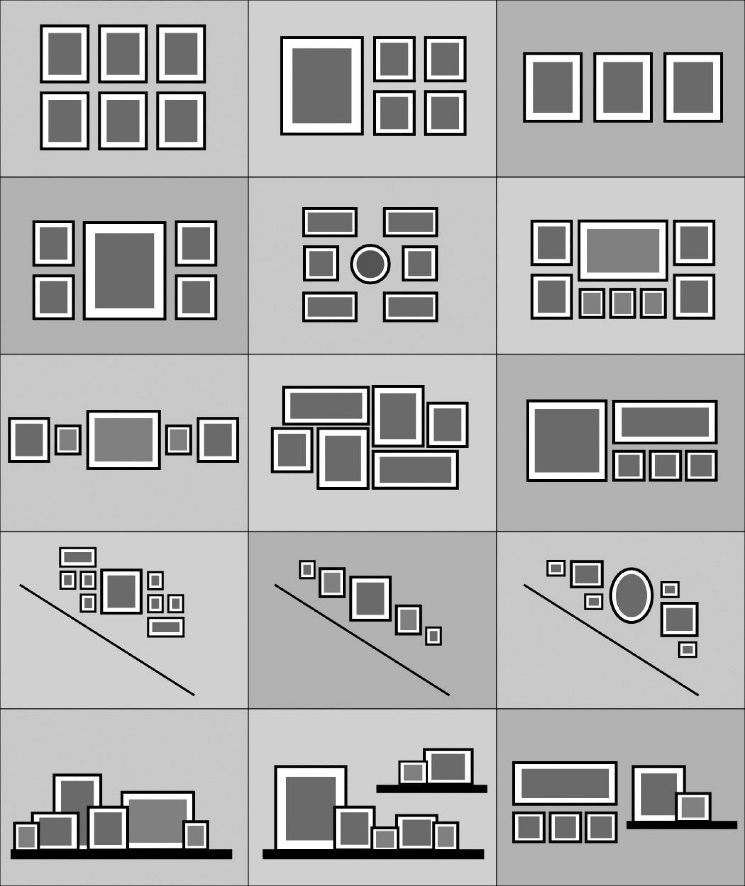 